Seventh Sunday after PentecostSunday July 24, 2022Year C & Daily Office Year Two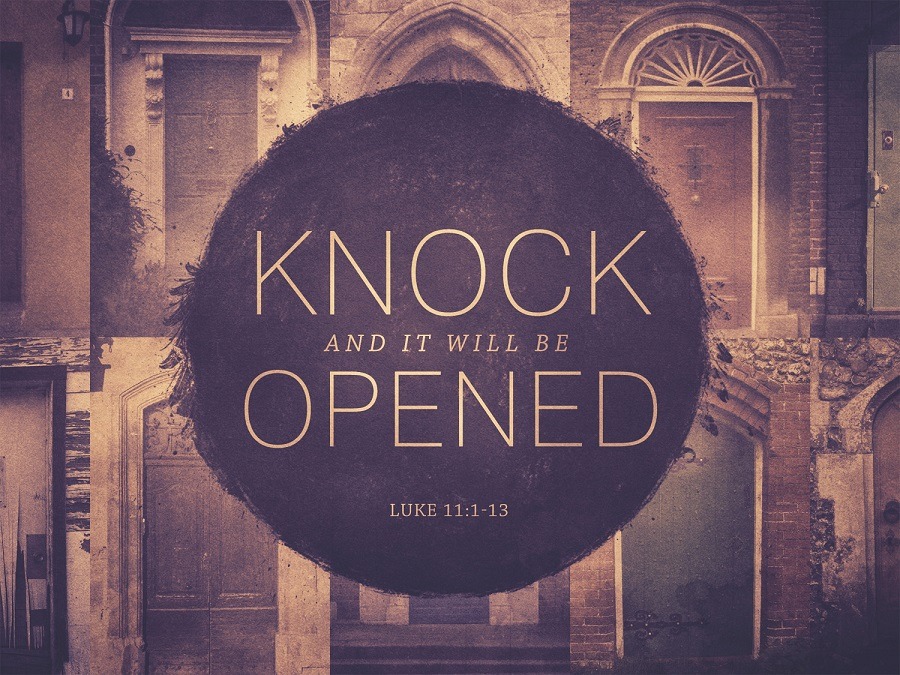 St. Matthew’s Episcopal ChurchHoly Eucharist: Rite TwoThe Word of GodEntrance RiteOpening AcclamationCollect for PurityAlmighty God, to you all hearts are open, all desires known, and from you no secrets are hid: Cleanse the thoughts of our hearts by the inspiration of your Holy Spirit, that we may perfectly love you, and worthily magnify your holy Name; through Christ our Lord. Amen.The gloriaGlory to God in the highest,and peace to his people on earth.Lord God, heavenly King,almighty God and Father,we worship you, we give you thanks,we praise you for your glory.Lord Jesus Christ, only Son of the Father,Lord God, Lamb of God,you take away the sin of the world:have mercy on us;you are seated at the right hand of the Father:receive our prayer.For you alone are the Holy One,you alone are the Lord,you alone are the Most High,Jesus Christ,with the Holy Spirit,in the glory of God the Father. Amen.The Collect of the DayO God, the protector of all who trust in you, without whom nothing is strong, nothing is holy: Increase and multiply upon us your mercy; that, with you as our ruler and guide, we may so pass through things temporal, that we lose not the things eternal; through Jesus Christ our Lord, who lives and reigns with you and the Holy Spirit, one God, for ever and ever. Amen.The LessonsFirst Reading: A Reading from the book of Genesis, beginning in the twentieth verse of the eighteenth chapter.20The Lord said, “How great is the outcry against Sodom and Gomorrah and how very grave their sin! 21I must go down and see whether they have done altogether according to the outcry that has come to me; and if not, I will know.”
  22So the men turned from there, and went toward Sodom, while Abraham remained standing before the Lord. 23Then Abraham came near and said, “Will you indeed sweep away the righteous with the wicked? 24Suppose there are fifty righteous within the city; will you then sweep away the place and not forgive it for the fifty righteous who are in it? 25Far be it from you to do such a thing, to slay the righteous with the wicked, so that the righteous fare as the wicked! Far be that from you! Shall not the Judge of all the earth do what is just?” 26And the Lord said, “If I find at Sodom fifty righteous in the city, I will forgive the whole place for their sake.” 27Abraham answered, “Let me take it upon myself to speak to the Lord, I who am but dust and ashes. 28Suppose five of the fifty righteous are lacking? Will you destroy the whole city for lack of five?” And he said, “I will not destroy it if I find forty-five there.” 29Again he spoke to him, “Suppose forty are found there.” He answered, “For the sake of forty I will not do it.” 30Then he said, “Oh do not let the Lord be angry if I speak. Suppose thirty are found there.” He answered, “I will not do it, if I find thirty there.” 31He said, “Let me take it upon myself to speak to the Lord. Suppose twenty are found there.” He answered, “For the sake of twenty I will not destroy it.” 32Then he said, “Oh do not let the Lord be angry if I speak just once more. Suppose ten are found there.” He answered, “For the sake of ten I will not destroy it.”Psalm: Psalm 138 1I will give thanks to you, O Lord, with my whole heart; *
  before the gods I will sing your praise.
 2I will bow down toward your holy temple
 and praise your Name, *
  because of your love and faithfulness;
 3For you have glorified your Name *
  and your word above all things.
 4When I called, you answered me; *
  you increased my strength within me.
 5All the kings of the earth will praise you, O Lord, *
  when they have heard the words of your mouth.
 6They will sing of the ways of the Lord, *
  that great is the glory of the Lord.
 7Though the Lord be high, he cares for the lowly; *
  he perceives the haughty from afar.
 8Though I walk in the midst of trouble, you keep me safe; *
  you stretch forth your hand against the fury of my enemies;
  your right hand shall save me.
 9The Lord will make good his purpose for me; *
  O Lord, your love endures for ever;
  do not abandon the works of your hands.Glory to the Father, and to the Son and to the Holy Spirit. As it was in the beginning is now and will be forever. Amen.Second Reading: A Reading from Paul's letter to the Church in Colossus, beginning in the sixth verse of the second chapter.6As you therefore have received Christ Jesus the Lord, continue to live your lives in him, 7rooted and built up in him and established in the faith, just as you were taught, abounding in thanksgiving.

  8See to it that no one takes you captive through philosophy and empty deceit, according to human tradition, according to the elemental spirits of the universe, and not according to Christ. 9For in him the whole fullness of deity dwells bodily, 10and you have come to fullness in him, who is the head of every ruler and authority. 11In him also you were circumcised with a spiritual circumcision, by putting off the body of the flesh in the circumcision of Christ; 12when you were buried with him in baptism, you were also raised with him through faith in the power of God, who raised him from the dead. 13And when you were dead in trespasses and the uncircumcision of your flesh, God made you alive together with him, when he forgave us all our trespasses, 14erasing the record that stood against us with its legal demands. He set this aside, nailing it to the cross. 15He disarmed the rulers and authorities and made a public example of them, triumphing over them in it.Gospel: Luke 11:1-131[Jesus] was praying in a certain place, and after he had finished, one of his disciples said to him, “Lord, teach us to pray, as John taught his disciples.”2He said to them, “When you pray, say: 
 ‘Father, hallowed be your name.
  Your kingdom come.
  3Give us each day our daily bread.
  4And forgive us our sins,
   for we ourselves forgive everyone indebted to us.
  And do not bring us to the time of trial.’ ”
  5And he said to them, “Suppose one of you has a friend, and you go to him at midnight and say to him, ‘Friend, lend me three loaves of bread; 6for a friend of mine has arrived, and I have nothing to set before him.’ 7And he answers from within, ‘Do not bother me; the door has already been locked, and my children are with me in bed; I cannot get up and give you anything.’ 8I tell you, even though he will not get up and give him anything because he is his friend, at least because of his persistence he will get up and give him whatever he needs.
  9“So I say to you, Ask, and it will be given you; search, and you will find; knock, and the door will be opened for you. 10For everyone who asks receives, and everyone who searches finds, and for everyone who knocks, the door will be opened. 11Is there anyone among you who, if your child asks for a fish, will give a snake instead of a fish? 12Or if the child asks for an egg, will give a scorpion? 13If you then, who are evil, know how to give good gifts to your children, how much more will the heavenly Father give the Holy Spirit to those who ask him!”The Homily - Deacon Teresa ThomasThe CreedWe believe in one God,the Father, the Almighty,maker of heaven and earth,of all that is, seen and unseen.We believe in one Lord, Jesus Christ,the only Son of God,eternally begotten of the Father,God from God, Light from Light,true God from true God,begotten, not made,of one Being with the Father.Through him all things were made.For us and for our salvationhe came down from heaven:by the power of the Holy Spirithe became incarnate from the Virgin Mary,and was made man.For our sake he was crucified under Pontius Pilate;he suffered death and was buried.On the third day he rose againin accordance with the Scriptures;he ascended into heavenand is seated at the right hand of the Father.He will come again in glory to judge the living and the dead,and his kingdom will have no end.We believe in the Holy Spirit, the Lord, the giver of life,who proceeds from the Father and the Son.With the Father and the Son he is worshiped and glorified.He has spoken through the Prophets.We believe in one holy catholic and apostolic Church.We acknowledge one baptism for the forgiveness of sins.We look for the resurrection of the dead,and the life of the world to come. Amen.The Prayers of the People, form iAll remain standing.With all our heart and with all our mind, let us pray to the Lord, saying, “Lord, have mercy.”[For the peace from above, for the loving kindness of God, and for the salvation of our souls, let us pray to the Lord.Lord, have mercy.]For the peace of the world, for the welfare of the holy Church of God, and for the unity of all peoples, let us pray to the Lord.Lord, have mercy.For our Bishop, and for all the clergy and people, let us pray to the Lord.Lord, have mercy.For our President, for the leaders of the nations, and for all in authority, let us pray to the Lord.Lord, have mercy.For this city (town, village, ___________ ), for every city and community, and for those who live in them, let us pray to the Lord.Lord, have mercy.[For seasonable weather, and for an abundance of the fruits of the earth, let us pray to the Lord.Lord, have mercy.]For the good earth which God has given us, and for the wisdom and will to conserve it, let us pray to the Lord.Lord, have mercy.[For those who travel on land, on water, or in the air [or through outer space], let us pray to the Lord.Lord, have mercy.]For the aged and infirm, for the widowed and orphans, and for the sick and the suffering, let us pray to the Lord.Lord, have mercy.[For ___________ , let us pray to the Lord.Lord, have mercy.]For the poor and the oppressed, for the unemployed and the destitute, for prisoners and captives, and for all who remember and care for them, let us pray to the Lord.Lord, have mercy.For all who have died in the hope of the resurrection, and for all the departed, let us pray to the Lord.Lord, have mercy.For deliverance from all danger, violence, oppression, and degradation, let us pray to the Lord.Lord, have mercy.[For the absolution and remission of our sins and offenses, let us pray to the Lord.Lord, have mercy.]That we may end our lives in faith and hope, without suffering and without reproach, let us pray to the Lord.Lord, have mercy.[Defend us, deliver us, and in thy compassion protect us, O Lord, by thy grace.Lord, have mercy.]In the communion of [ ___________ and of all the] saints, let us commend ourselves, and one another, and all our life, to Christ our God.To thee, O Lord our God.SilenceThe Celebrant adds a concluding Collect.Almighty God, to whom our needs are known before we ask: Help us to ask only what accords with your will; and those good things which we dare not, or in our blindness cannot ask, grant us for the sake of your Son Jesus Christ our Lord. AmenConfession of Sin Let us confess our sins against God and our neighbor.Most merciful God,we confess that we have sinned against youin thought, word, and deed,by what we have done,and by what we have left undone.We have not loved you with our whole heart;we have not loved our neighbors as ourselves.We are truly sorry and we humbly repent.For the sake of your Son Jesus Christ,have mercy on us and forgive us;that we may delight in your will,and walk in your ways,to the glory of your Name. Amen.Almighty God have mercy on us, forgive us all our sins through our Lord Jesus Christ, strengthen us in all goodness, and by the power of the Holy Spirit keep you in eternal life. Amen.The PeaceAnnouncements The Holy CommunionOffertory SentenceWalk in love, as Christ loved us and gave himself for us, an offering and sacrifice to God. Ephesians 5:2The Great ThanksgivingIt is right, and a good and joyful thing, always and everywhere to give thanks to you, Father Almighty, Creator of heaven and earth.For you are the source of light and life; you made us in your image, and called us to new life in Jesus Christ our Lord.Therefore we praise you, joining our voices with Angels and Archangels and with all the company of heaven, who for ever sing this hymn to proclaim the glory of your Name:Holy, holy, holy Lord, God of power and might,heaven and earth are full of your glory.Hosanna in the highest.Blessed is he who comes in the name of the Lord.Hosanna in the highest.
1 Corinthians 11:23-2623 For I received from the Lord what I also passed on to you: The Lord Jesus, on the night he was betrayed, took bread, 24 and when he had given thanks, he broke it and said, “This is my body, which is for you; do this in remembrance of me.” 25 In the same way, after supper he took the cup, saying, “This cup is the new covenant in my blood; do this, whenever you drink it, in remembrance of me.” 26 For whenever you eat this bread and drink this cup, you proclaim the Lord’s death until he comes.The Lord’s PrayerAnd now, as our Savior Christ has taught us, we are bold to say,Our Father, who art in heaven,hallowed be thy Name,thy kingdom come,thy will be done, on earth as it is in heaven.Give us this day our daily bread.And forgive us our trespasses,as we forgive those who trespass against us.And lead us not into temptation,but deliver us from evil.For thine is the kingdom,and the power, and the glory,forever and ever. Amen.The Breaking of the BreadAlleluia. Christ our Passover is sacrificed for us;Therefore let us keep the feast. Alleluia.The Gifts of God for the People of God. Take them in remembrance that Christ died for you, and feed on him in your hearts by faith, with thanksgiving.Post-Communion PrayerLet us pray.Eternal God, heavenly Father,
you have graciously accepted us as living members 
of your Son our Savior Jesus Christ,
and you have fed us with spiritual food
in the Sacrament of his Body and Blood.
Send us now into the world in peace,
and grant us strength and courage
to love and serve you 
with gladness and singleness of heart;
through Christ our Lord.  Amen.DismissalFlower OfferingThe flowers on the Altar are given to the Glory of God by Ruth Storvick in Thanksgiving for Al on the Anniversary of their Wedding, July 24, 1957;And in Thanksgiving for Click Bishop’s birthday, by Darlene Bishop.From riteplanning.com.Copyright © 2022 Church Publishing Inc. All rights reserved.Blessed be God: Father, Son, and Holy Spirit.PeopleAnd blessed be his kingdom, now and for ever. Amen.CelebrantThe Lord be with you.PeopleAnd also with you.CelebrantLet us pray.ReaderThe Word of the Lord.PeopleThanks be to God.ReaderThe Word of the Lord.PeopleThanks be to God.DeaconThe Holy Gospel of our Lord Jesus Christ according to Luke.PeopleGlory to you, Lord Christ.DeaconThe Gospel of the Lord.PeoplePraise to you, Lord Christ.CelebrantThe peace of the Lord be always with you.PeopleAnd also with you.CelebrantThe Lord be with you.PeopleAnd also with you.CelebrantLift up your hearts.PeopleWe lift them to the Lord.CelebrantLet us give thanks to the Lord our God.PeopleIt is right to give him thanks and praise.Go in peace to love and serve the Lord.PeopleThanks be to God.